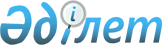 О создании рабочей группы по вопросам строительства объекта "Дом министерств"
					
			Утративший силу
			
			
		
					Распоряжение Премьер-Министра Республики Казахстан от 29 апреля 2005 года
N 106-p. Утратило силу постановлением Правительства Республики Казахстан от 31 мая 2007 года N 442

       Сноска. Распоряжение Премьер-Министра Республики Казахстан от 29 апреля 2005 года N 106-p утратило силу постановлением Правительства Республики Казахстан от 31 мая 2007 года N   442 .              В целях проведения комплексного анализа проектных решений, технико-экономического обоснования, обоснованности финансирования строительства объекта "Дом министерств" в новом центре города Астаны и выработки соответствующих предложений: 

      1. Создать рабочую группу в следующем составе: Омаров                    - председатель Комитета по делам 

Кайсар Оспанович            строительства и жилищно-коммунального 

                            хозяйства Министерства индустрии и 

                            торговли Республики Казахстан, 

                            руководитель Раимбеков                 - заведующий Отделом регионального  

Сайлаухан Газизович         развития Канцелярии Премьер-Министра 

                            Республики Казахстан Нурпеисов                 - заместитель Управляющего делами 

Булат Газизович             Президента Республики Казахстан 

                            (по согласованию) Фомичев                   - заместитель акима города Астаны 

Сергей Васильевич Комаров                   - заместитель председателя Комитета  

Геннадий Григорьевич        государственного имущества и 

                            приватизации Министерства финансов 

                            Республики Казахстан Сагиндиков                - директор Департамента стратегического  

Мукан Канибекович           планирования и инвестиционной политики 

                            Министерства экономики и бюджетного 

                            планирования Республики Казахстан Естемесов                 - заместитель начальника Центра 

Алихан Дауренбекович        обеспечения правительственной связи 

                            Комитета национальной безопасности 

                            Республики Казахстан (по согласованию) Мукашев                   - заместитель начальника Департамента  

Ахат Габбасович             Комитета национальной безопасности 

                            Республики Казахстан (по согласованию) Шопшекбаев                - главный инспектор Отдела регионального  

Айдын Болатович             развития Канцелярии Премьер-Министра 

                            Республики Казахстан Кокоев                    - генеральный директор Республиканского  

Виталий Владимирович        государственного предприятия 

                            "Госэкспертиза" Комитета по делам 

                            строительства и жилищно-коммунального 

                            хозяйства Министерства индустрии и 

                            торговли Республики Казахстан Молдабаев                 - начальник управления электроэнергетики  

Каныш Танирбергенович       Департамента электроэнергетики и 

                            угольной промышленности Министерства 

                            энергетики и минеральных ресурсов 

                            Республики Казахстан Абишев                    - главный специалист - главный 

Нурлан Саркитказиевич       контролер-ревизор Комитета финансового 

                            контроля и государственных закупок 

                            Министерства финансов Республики 

                            Казахстан Нам                       - председатель Совета директоров 

Олег Юрьевич                открытого акционерного общества 

                            "Корпорация "KUAT" (по согласованию) 

      2. Рабочей группе по итогам проведенной работы в двухнедельный срок внести предложения в Правительство Республики Казахстан по дальнейшей реализации проекта строительства объекта "Дом министерств" в новом центре города Астаны. 

      3. Контроль за исполнением настоящего распоряжения возложить на Канцелярию Премьер-Министра Республики Казахстан.        Премьер-Министр 
					© 2012. РГП на ПХВ «Институт законодательства и правовой информации Республики Казахстан» Министерства юстиции Республики Казахстан
				